Curso:	____/____Impreso de Solicitud de Beca de ComedorDatos del Solicitante:*no rellenar la columna de puntos revisados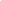 Nombre:___________________Nombre:___________________Apellidos:___________________Apellidos:___________________Teléfono:___________________Teléfono:___________________DNI:___________________DNI:___________________Correo:___________________Correo:___________________Matrícula:___________________Matrícula:___________________SupuestoPuntosPuntosDocumento AcreditativoDocumento AcreditativoPuntos revisadosSupuesto 1Supuesto 2Supuesto 3Supuesto 4Supuesto 5Supuesto 6Supuesto 7Supuesto 8Supuesto 9Supuesto 10Supuesto de SanciónTotal